|Agenda	  DATE:    Wednesday, January 27th, 2016     Time/Place:    2:00pm - 4:00pm @ District AnnexMeeting topicsI. EPI Steering Committee – (Robert McAtee/Ailsa Aguilar-Kitibur/Andy Chang)       Hobsons - overview from the Monday, January 25th, 2016 Technical “Deep Dive”       Professional Services for technical solutions       See Attachment – Update on Hobsons implementation project emailII. Portal Project – List of “needs” vs. “wants” III. XSTM2 – Student Groups ‘Active’ field HDO Ticket #91076 (Larry Aycock)IV. Student Group/Organization Transcript Notations (Larry Aycock)V. BOG term check/AIDE Residency check (April Dale-Carter/Amber Gallagher)Miscellaneous:	DAWG “Parking Lot”:	  Drop Codes after attendance/drop for nonpayment – Research in progress. HDO Ticket #92004 (Mike Tran)  Drop “Reason” Codes – awaiting input from Enrollment Management committee (Joe Cabrales)  Posting Military Credit – Larry Aycock to document negative issues and bring back to DAWG.  HDO Ticket #90888  Colleague UI Grey Screen Conversions – in progress (Michael Aquino)  Financial Aid Processing 2012 blank ‘CS’ records – in progress (Cory Brady)  Course Auditing – awaiting Project Request; Approvals obtained from Academic Senate (April Dale-Carter/Larry Aycock)  DAWG PUP Degree Audit – pending hands-on review of Hobson’s product  Registration Rules Update – implementation targeted for summer 2016 session.  Larry Aycock to submit HDO Ticket. (Kirsten Colvey)  VETS/MILS screens – create a comparison to MINF/XMINF (Robert Scudder)  Stacked Courses – further review/research required.  HDO Ticket #92006 (Joyce Bond)Attachment:										DAWG Agenda – 01/27/2016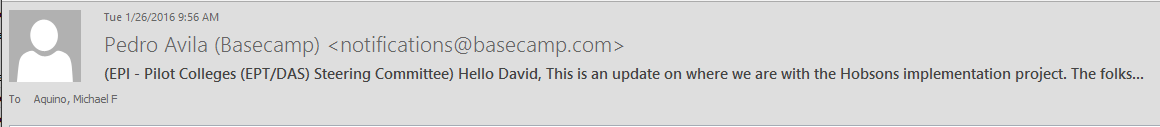 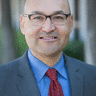 Pedro Avila posted this message on Basecamp. Hello David, This is an update on where we are with the Hobsons implementation project. The folks...Hello David,This is an update on where we are with the Hobsons implementation project. The folks at Hobsons have been great, they are prompt and very open to suggestions. I believe we are still on target to begin piloting in March and everyone here at SCCCD is still very excited. Yesterday, Hobsons demoed their district version of Degree Planner. The interface looks great and they were able to run some scenarios using some our data.  Below is some feedback from our district which I hope will provide you with good information to help direct Hobsons.The current degree planner does not have a way/process to indicate if the Ed plan being created is abbreviated or comprehensive. This is a critical requirement because we will need to return a value back into our SIS indicating if the Ed Plan was abbreviated or comprehensive for MIS reporting and SSSP funding purposes.Currently, the system only allows students to build their Ed Plan using classes from a single college. The system needs to allow students to select courses from all colleges/campuses within the district. Many of our students are cross registered at various locations and are accustomed to being able to search for classes at all locations within our district.The ability to register from the Ed Plan will be critical. It’s going to be difficult to get buy-in from counselors and students if they have to go into one system to build and Ed Plan and then access a separate system for registration where they are going to have to duplicate the work.  I realize this is coming during a later phase but I want to continue to emphasize the importance of this feature.When we will begin to discuss the process of data coming back to us from Hobsons for MIS purposes? This would include at minimum data on student’s degree, interaction (contacts) with counselors, and abbreviated and Comprehensive Ed Plans.Best Regards,Pedro AvilaAssociate Vice Chancellor
Enrollment Management | Admissions & Records | Information SystemsPhone: 559-244-6101Fax: 559-499-6012